Declaración de cesión de derechos de edición y compromisos de actuar como revisor de RED y para difusión de su artículo en redes sociales científicasD./Dª _____________________________, con DNI, pasaporte o similar número ______________, por la presente:CEDE los derechos de autor para el artículo_________________________ a la revista RED, para su publicación en los sitios propios y en los repositorios institucionales especializados que la reconocen.DECLARA que es autor único, o solidario con los restantes autores del artículo, y que dicho trabajo no ha sido publicado total o parcialmente con  anterioridad, en particular no ha sido publicado como artículo, capítulo de libro o proceeding de congreso. SE COMPROMETE A:Actuar en lo sucesivo como revisor de RED para los artículos del mismo tema, o de su especialidad declarada, o que coincidan en alguna de las palabras clave de su artículo que se le propongan.Subir el artículo y difundirlo en su perfil como autor o investigador de red social digital (Academia.edu, Research Gate o Mendeley) o a, en caso de no disponer de él, crear uno y hacer lo descrito.Incluir sus datos como revisor en la base de datos de RED mediante el formulario al que puede acceder en http://goo.gl/forms/eK8YdeE3rLAcompañar a la presente declaración un extracto de su Curriculum Vitae.Y para que así conste y surta efectos, firma la presente en___________, a _______ de ______, de 20__Fdo.: ________________________________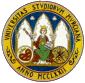 Universidad de MurciaRED. Revista de Educación a DistanciaPublicación en línea. Murcia (España).www.um.es/ead/red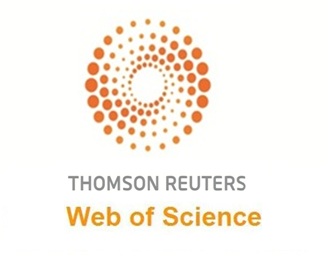 